PHILATAIPEI 2016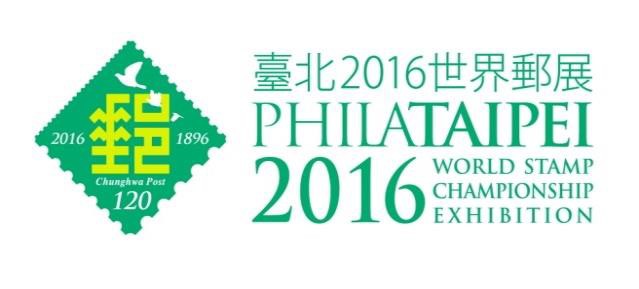 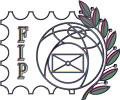 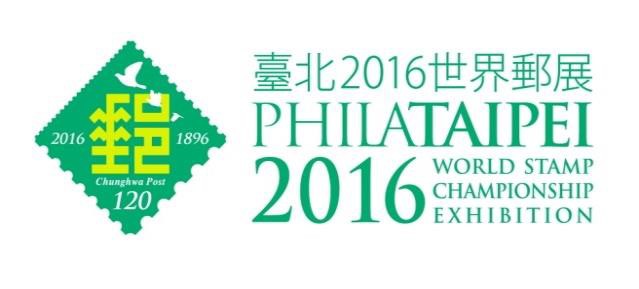 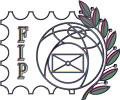 WORLD STAMP CHAMPIONSHIP EXHIBITIONEXHIBIT APPLICATION FORM21 - 26 OCTOBER 2016Fill in a separate form for each exhibit. Please print or write in block letters.
This Exhibit Application Form must be returned through the Commissioners to
reach the Commissioner General by 31 March 2016 at the address below:Address	PO Box 9-42, Xindian District, New Taipei City 23199, TaiwanTelephone/Fax	+886 2 22195574	+886 2 23927231Email	philataipei@hotmail.comFirst Time Entry:	 Yes	 No	FIP Identity Number:	     Title of this exhibit (in English)Previous titleShort description of the exhibit (in English)1) Introduction page included	 Yes	 No2) Philatelic Literature Exhibit Information Form included (only applicable for Literature Exhibit in Class 9)	 Yes	 NoThe undersigned (Exhibitor) hereby1)	agrees to accept all FIP Regulations (GREX, GREV, SREVS) and the individual regulations (IREX) applying to PHILATAIPEI 2016 WSC EXHIBITION2)	confirms that the exhibit is owned by me (GREX Article 11.2)3)	confirms that my exhibit will be delivered to the Exhibition by my commissionerDate      	SignatureCommissioner's declarationRemarksDate  08.01.2016	Signature Mr MissSurnameFirst NamePseudonymPseudonymDate of birth (for youth exhibitors only)Telephone+41      AddressEmailFax+41      Exhibit classNumber of frames applied forDimensions of sheets (in cm)	A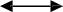 	A =      cm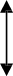 	B	B =      cmPAST AWARDS RECEIVEDPAST AWARDS RECEIVEDPAST AWARDS RECEIVEDPAST AWARDS RECEIVEDPAST AWARDS RECEIVEDPAST AWARDS RECEIVEDPAST AWARDS RECEIVEDPAST AWARDS RECEIVEDPAST AWARDS RECEIVEDInternational FIAP/FEPA/FIAF/ FIP World ExhibitionsLGGLVVLSSSBBNational ExhibitionsLGGLVVLSSSBB